Story board  (2 propositions à adapter à vos besoins…)Story board N°Images, plansDescription (ce qui se passe, ce qu’on voit)Récit, dialogue, bruits(ce qu’on entend…)Minutage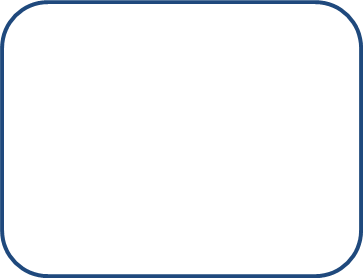 N°Images, plansDescription (ce qui se passe, ce qu’on voit)Récit, dialogue, bruits(ce qu’on entend…)MinutagePersonnage(s)Lieux, matériel(s)…